                                                       RAPORT DE SPECIALITATEal proiectului de hotărâre privind aprobarea delegării de gestiune a unor activități edilitar-gospodărești a serviciului public de administrare a domeniului public și privat al municipiului Hunedoara, precum și a Serviciului pentru gestionarea câinilor fără stăpân Hunedoara	Având în vedere că contractul nr. nr.15575/676/28.02.2018 privind exploatarea și întreținerea străzilor, drumurilor, podurilor și podețelor, precum și instalarea, întreținerea și funcționarea sistemelor de semnalizare și dirijare a circulației urbane în vederea asigurării siguranței traficului și pentru fluidizarea acestuia, respectiv amenajarea și întreținerea zonelor verzi, a parcurilor și grădinilor publice, a terenurilor de sport, a locurilor de agrement și a terenurilor de joacă pentru copii, și a gestionării cânilor fără stăpân  se desfășoară momentan în baza Contractului de delegare a gestiunii serviciului de administrare a domeniului public și privat al municipiului Hunedoara prin gestiune delegată către societatea Salubprest Hunedoara S.R.L.și  nr.762/6513/30.01.2020 a Serviciului pentru gestionarea câinilor fără stăpân  Hunedoara încetează la data de 01.03.2023 și nu mai pot fi prelungite, conform art. II alin. (2) din Legea nr. 10/2020 pentru modificarea şi completarea Ordonanţei Guvernului nr. 71/2002 privind organizarea şi funcţionarea serviciilor publice de administrare a domeniului public şi privat de interes local, care prevede că „Contractele de delegare a gestiunii serviciilor de administrare a domeniului public şi privat încheiate în temeiul Ordonanţei Guvernului nr. 71/2002 privind organizarea şi funcţionarea serviciilor publice de administrare a domeniului public şi privat de interes local, aprobată cu modificări prin Legea nr. 3/2003, cu modificările ulterioare, aflate în curs de derulare la data intrării în vigoare a prezentei legi, rămân valabile până la data încetării acestora, fără posibilitatea prelungirii.”  este necesară continuitatea celor două servicii și după data încetării contractelor menționate mai sus.	Consiliul Local al Municipiului Hunedoara are competență exclusivă, în condițiile legii în tot ceea ce privește înființarea, organizarea, coordonarea și funcționarea serviciului public de administrare a domeniului public și privat al municipiului Hunedoara și a serviciului pentru gestionarea câinilor fără stăpân, precum și în ceea ce privește crearea, dezvoltarea, modernizarea, administrarea și exploatarea bunurilor proprietate publică sau private, aferente acestuia.	Obiectivele specifice ale serviciului sunt: - îmbunătăţirea condiţiilor de viaţă ale populaţiei; - autonomia locală şi descentralizarea serviciilor; - responsabilitatea faţă de cetăţeni;- adaptabilitatea Serviciului la cerinţele comunităţii locale;- conservarea şi protecţia mediului înconjurător;- asigurarea calităţii şi continuităţii serviciului;- tarifarea echitabilă, corelată cu calitatea şi cantitatea serviciului prestat;- nediscriminarea şi egalitatea de tratament al utilizatorilor;- transparenţa, consultarea şi antrenarea în decizii a cetăţenilor;-administrarea corectă şi eficientă a bunurilor din proprietatea publică sau privată unităţilor administrativ-teritoriale şi a banilor publici;- securitatea serviciului;- susţinerea dezvoltării economico-sociale a localităţii;- promovarea calităţii şi eficienţei Serviciului;- dezvoltarea durabilă a Serviciului;- gestionarea Serviciului pe criterii de transparenţă, competitivitate şi eficienţă;- protejarea domeniului public şi privat şi punerea în valoare a acestuia;- protecţia şi conservarea mediului înconjurător şi a sănătăţii populaţiei;- respectarea cerinţelor din legislaţia privind protecţia mediului referitoare la administrare a domeniului public și privata localităţilor.Desfăşurarea activităţilor edilitar-gospodăreşti, specifice serviciilor de administrare a domeniului public şi privat și a gestionării câinilor fără stăpân,  trebuie să asigure:  a) satisfacerea cerinţelor şi nevoilor de utilitate publică ale comunităţilor locale şi creşterea calităţii vieţii;  b) administrarea şi gestionarea infrastructurii edilitar-urbane a unităţilor administrativ-teritoriale în interesul comunităţilor locale;  c) funcţionarea şi exploatarea în condiţii de siguranţă, rentabilitate şi eficienţă economică a infrastructurii edilitar-urbane aferente;  d) ridicarea continuă a standardelor şi a indicatorilor de performanţă ai serviciilor prestate;  e) crearea, dezvoltarea şi modernizarea infrastructurii edilitar-urbane a unităţilor administrativ-teritoriale, în corelare cu planurile şi documentaţiile de urbanism şi amenajare a teritoriului;  f) descentralizarea serviciilor publice şi aplicarea principiilor economiei de piaţă şi ale liberei concurenţe;  g) protejarea domeniului public şi privat şi punerea în valoare a acestuia;  h) protecţia şi conservarea mediului natural şi construit, precum şi a monumentelor şi siturilor istorice şi arhitectonice, în conformitate cu reglementările legale în vigoare;  protecţia igienei şi sănătăţii publice, în conformitate cu reglementările specifice în vigoare. Totodată, prin proiectul de hotărâre inițiat de Primarul municipiului Hunedoara se  propune aprobarea Studiului de oportunitate, a Contractului de delegare a gestiunii, a Regulamentului serviciului, a Caietului de sarcini, a Inventarului bunurilor mobile și imobile ce vor fi predate operatorului, precum și a Tarifelor, conform Anexelor nr. 1 la nr.6 la proiectul de hotărâre.      	Față de cele prezentate mai sus și pentru continuitatea serviciului public de administrare a domeniului public și privat al municipiului Hunedoara, precum și a Serviciului pentru gestionarea câinilor fără stăpân din municipiul Hunedoara,  propunem spre aprobare următoarele:1.Studiul de Oportunitate privind modalitatea de gestiune a unor activități edilitar-gospodărești a serviciului public de administrare a domeniului public și privat al municipiului Hunedoara, precum și a Serviciului pentru gestionaerea câinilor fără stăpân din municipiul Hunedoara, care stabilește activitățile care vor fi desfășurate precum și modalitatea de delegare, respectiv atribuirea directă pe o perioadă de 5 ani începând cu data de 01.03.2023, către societatea ECOSERV-HD SRL conform anexei nr. 1 la proiectul de Hotărâre care este și anexa nr.1la  raport;2.Contractului de delegare a gestiunii  serviciului public de administrare a domeniului public și privat al municipiului Hunedoara, precum și a Serviciului pentru gestionaerea câinilor fără stăpân din municipiul Hunedoara  care stabilește activitățile desfășurate, durata contractului de 5 ani, respectiv 60 luni, drepturile și obligațiile părților,respectiv ale delegatului și delegatarului,modul de executare a contractului, indicatorii de performanță, redevența care va fi de 2650 lei/lună, respectiv 31800 lei/an, modul de realizare a serviciilor, bunurile utilizate în derularea contractului, măsurile de securitate și sănătate în muncă, aspecte privind protecția mediului, garanția de bună execuție care va fi de 5% din valoarea facturată, răspunderea contractuală a celor două părți, evenimentele neprevăzute precum și alte clauze conform anexei nr.2 la proiectul de Hotărâre care este și anexa nr.2 la raport  :3.Regulamentul serviciului public pentru  administrarea  domeniului public și privat al municipiului Hunedoara, precum și a Serviciului pentru gestionaere a câinilor fără stăpân din municipiul Hunedoara care stabilește modalitatea de organizare și gestionare, a serviciilor de administrare a domeniului public și privat al municipiului Hunedoara și a Serviciului pentru gestionarea câinilor fără stăpân din municipiul Hunedoara; modul de realizare a  activităților edilitar-gospodărești, specifice serviciilor de administrare a domeniului public şi privat al municipiului Hunedoara și a Serviciului pentru gestionarea câinilor fără stăpân din municipiul Hunedoara;drepturile şi obligaţiile autorităţii administraţiei publice locale, precum și a  operatorilor şi beneficiarilor de serviciide administrare a domeniului public şi privat; modul de finanţare a serviciilor de administrare a domeniului public şi privat al municipiului Hunedoara, precum și a Serviciului pentru gestionarea câinilor fără stăpân din municipiul Hunedoara conform anexei nr.3 la proiectul de Hotărâre care este și anexa nr.3 la raport ;4.Caietul de sarcini pentru serviciului public de administrare a domeniului public și privat al municipiului Hunedoara, precum și a Serviciului pentru gestionaerea câinilor fără stăpân din municipiul Hunedoara, care stabilește activitățile desfășurate,cerințe organizatorice minimale,sarcinile  Consiliului Local și  ale operatorului în domeniul investițiilor,regimul  bunurilor utilizate de operator,durata contractului care va fi de 5 ani,obligațiile privind protecția mediului conform anexei nr.4 la proiectul de Hotărâre anexei nr.4 la raport ;5.Inventarului bunurilor mobile și imobile, proprietate publică sau privată al municipiului Hunedoara, care vor fi predate operatorului, pentru desfășurarea activităților edilitar-gospodărești a serviciului public de administrare a domeniului public și privat al municipiului Hunedoara, precum și a Serviciului pentru gestionarea câinilor fără stăpân conform anexei nr.5 la proiectul de Hotărâre anexei nr.5 la raport;6.Tarifele  stabilite pentru activitățile edilitar-gospodărești a serviciului public de administrare a domeniului public și privat al municipiului Hunedoara, precum și a Serviciului pentru gestionaerea câinilor fără stăpân din municipiul Hunedoara, conform anexei nr.6 la proiectul de Hotărâre anexei nr.6 la raport.Temeiul legal al proiectului de hotărâre îl constituie prevederile art. 3 alin. (1) lit. a), lit. b), lit. g), lit. j), lit. m), alin. (3),  art. 5 pct. 1 lit. b), pct. 2, pct. 3 lit. b) și lit. h), art. 7, art. 10, art. 28 lit. f) și j), art. 39, și art. 47 alin. (1) din Ordonanța Guvernului nr. 71/2002 privind organizarea și funcționarea serviciilor publice de administrare a domeniului public și privat de interes local, cu modificările și completările ulterioare, ale art. 284 și următoarele, art. 580 și următoarele din Ordonanța de Urgență nr.57/2019 privind Codul Administrativ, cu modificările și completările ulterioare, art. 1, art. 8 lit. b), lit. g), lit. j) și lit. p) din Ordonanța Guvernului nr. 21/2002 privind gospodărirea localităților urbane și rurale, cu modificările și completările ulterioare, art. 8 alin. (1) din Legea nr. 24/2007 privind reglementarea și administrarea spațiilor verzi din intravilanul localităților, republicată, cu modificările și completările ulterioare, Legii nr.273/2006 privind finanţele publice locale, cu modificările și completările ulterioare, Legii nr. 287/2009 privind Codul civil, republicată, cu modificările și completările ulterioare, precum și ale art. 4 lit. b) și art. 7 din Legea nr. 52/2003 privind transparența decizională în administrația publică, republicată, cu modificările și completările ulterioare, ale art. 1, art. 2 alin. (4) și art. 4 din Ordonanţa de urgenţă nr. 155/2001 privind aprobarea programului de gestionare a câinilor fără stăpân, cu modificările și completările ulterioare, ale art. 2 lit. a), lit. k), lit. m), lit. n), art. 3 și art. 5 și următoarele  din Normele metodologice de aplicare a Ordonanţei de urgenţă a Guvernului nr. 155/2001 privind aprobarea programului de gestionare a câinilor fără stăpân, aprobate prin Hotărârea Guvernului nr. 1059/2013, ale Legii nr. 205/2004 privind protecţia animalelor, republicată, cu modificările și completările ulterioare, ale art. 27 alin. (1) lit. a) și art. 36 din Legea nr. 100/2016 privind concesiunile de lucrări şi concesiunile de servicii, cu modificările și completările ulterioare, ale art. 31 din Legea nr. 98/2016 privind achiziţiile publice, cu modificările și completările ulterioare și ale Hotărârii Consiliului Local al municipiului Hunedoara nr.1/2023 privind aprobarea înființării unei societăți cu răspundere limitată.Competența dezbaterii și adoptării proiectului de hotărâre aparține Consiliului Local al municipiului Hunedoara în baza prevederilor art. 129, alin. (1), alin. (2), lit. c), lit. d), alin. (6) lit. a), lit. b)  alin. (7), lit. i), lit. j), lit. k), lit. m), lit. n), lit. s) alin. (14), precum și art. 139, coroborat cu art. 196 alin. (1) lit. a) din Ordonanța de Urgență nr.57/2019 privind Codul Administrativ, cu modificările și completările ulterioare.         Fată de cele prezentate mai sus, propunem aprobarea proiectului de hotărâre inițiat, în forma prezentată, ca fiind legal și oportun   DIRECȚIA DE GOSPODĂRIRE URBANĂ                                     ȘEF SERVICIU INVESTIȚII    Adrian Valentin Stoenescu                                                                                Cornel ChezanJUDEȚUL HUNEDOARA                               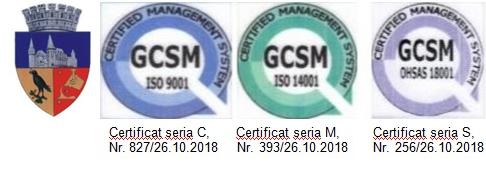 MUNICIPIUL HUNEDOARAPRIMĂRIA HUNEDOARADIRECȚIA DE GOSPODĂRIRE URBANĂ SERVICIUL INVESTIȚII,MONITORIZAREA SERVICIILORCOMUNITARE DE  UTILITĂȚI  PUBLICE           nr.  12835 din 08.02.2023      